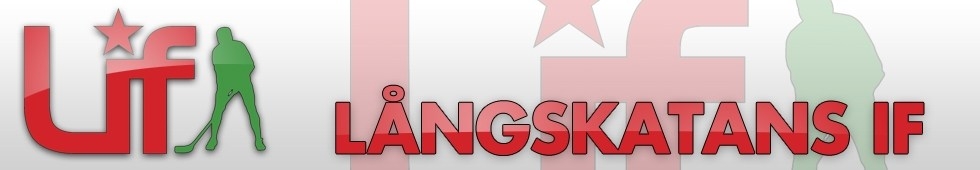 PRISLISTAVarmkorv					20krKaffe/Te					10krFikabröd/Kaka/Chokladboll	10krDricka 33cl				15krFestis 					10krFrukt			   		5krSWISHA GÄRNA (minsta belopp 100kr; växel tillbaka) till nr 123 390 89 28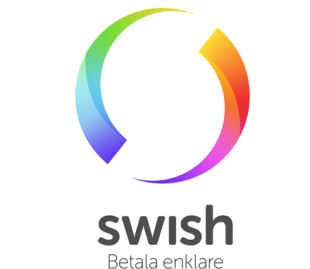 